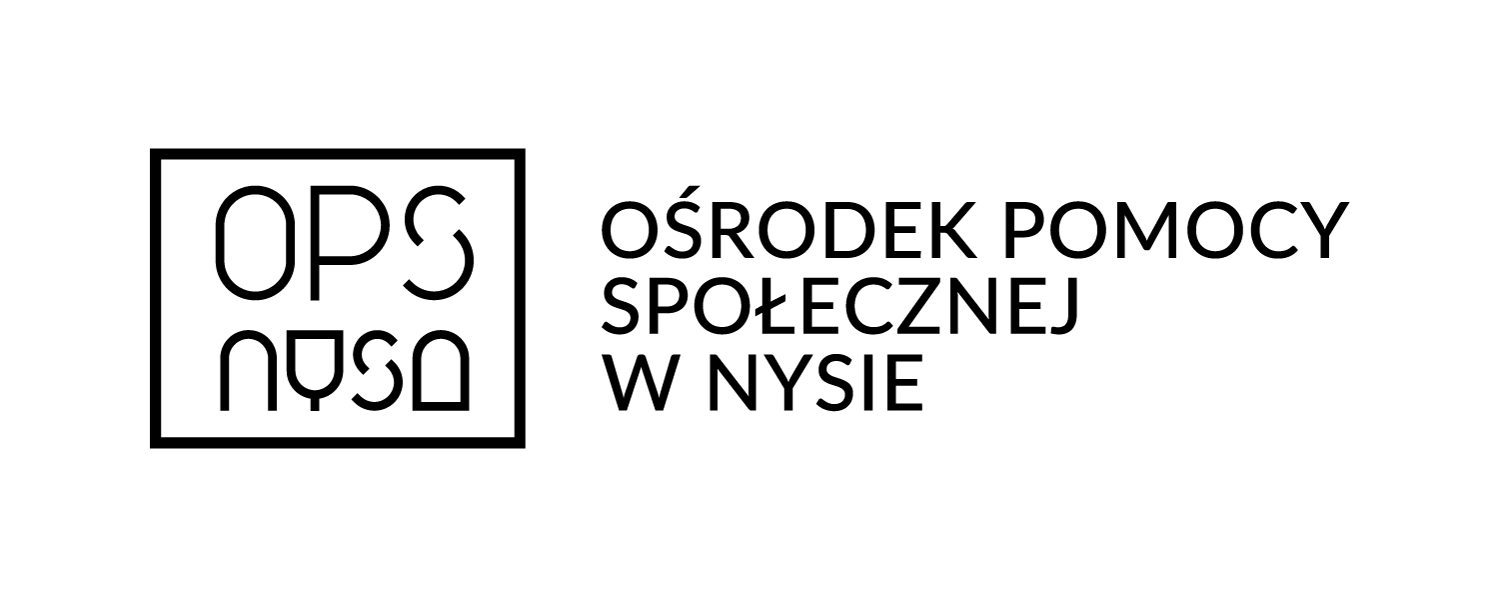 		INFORMACJANr 04/2019 z dnia 29.08.2019r.Ośrodek Pomocy Społecznej z siedzibą w Nysie przy ul K.E.N. 1A w Nysie  zatrudni pracownika na stanowisku  pracownika socjalnego w Dziale Pomocy Środowiskowej i ŚwiadczeńStanowisko pracy:   pracownik socjalny Liczba etatów:	          2Wymagania niezbędne:spełnienie wymogów określonych w art. 6 ust. 1 ustawy z dnia 21 listopada 2008r.                                                        o pracownikach samorządowych  4. 	 Wymagania dodatkowe:znajomość: przepisów ustawy o pomocy społecznej, wspieraniu rodziny i systemie pieczy zastępczej, Kodeksu Postępowania Administracyjnego, ustawy o ochronie danych osobowych, zagadnień z zakresu samorządu terytorialnego, innych ustaw  i rozporządzeń związanych z pracą na stanowisku pracownika socjalnego;umiejętność interpretacji przepisów prawnych związanych z wykonywaniem pracy socjalnej;umiejętność sporządzania kontraktów socjalnych;znajomość obsługi programów komputerowych wynikających z obowiązków służbowych,                             w szczególności w zakresie pomocy społecznej;predyspozycje osobowościowe: samodzielność w działaniu oraz wykazywanie własnej inicjatywy, komunikatywność, empatia, zaangażowanie, stanowczość, konsekwencja, egzekwowanie zasad                                                 w pracy socjalnej, odporność na sytuacje stresowe, umiejętność pracy w zespole;mile widziane doświadczenie w zawodzie.5.	Zakres wykonywanych zadań na stanowisku:Zgodnie z art. 119. 1 Ustawy z dnia 12 marca 2004r o pomocy społecznej do zadań pracownika socjalnego należy w szczególności:praca socjalna;dokonywanie analizy i oceny zjawisk, które powodują zapotrzebowanie na świadczenia         z pomocy społecznej oraz kwalifikowanie do uzyskania tych świadczeń;udzielanie informacji, wskazówek i pomocy w zakresie rozwiązywania spraw życiowych osobom, które dzięki tej pomocy będą zdolne samodzielnie rozwiązywać problemy będące przyczyną trudnej sytuacji życiowej; skuteczne posługiwanie się przepisami prawa                w realizacji tych zadań;pomoc w uzyskaniu dla osób będących w trudnej sytuacji życiowej poradnictwa dotyczącego  możliwości      rozwiązywania problemów i udzielania pomocy przez właściwe instytucje państwowe, samorządowe i organizacje pozarządowe oraz wspieranie                                 w uzyskiwaniu pomocy;pomoc w uzyskaniu dla osób będących w trudnej sytuacji życiowej poradnictwa dotyczącego możliwości rozwiązywania problemów i udzielania pomocy przez właściwe instytucje państwowe, samorządowe i organizacje pozarządowe oraz wspieranie                               w uzyskiwaniu pomocy;udzielanie pomocy zgodnie z zasadami etyki zawodowej;pobudzanie społecznej aktywności i inspirowanie działań samopomocowych                                     w zaspokajaniu niezbędnych potrzeb życiowych osób, rodzin, grup i środowisk społecznych;współpraca i współdziałanie z innymi specjalistami w celu przeciwdziałania                                             i ograniczania patologii   i skutków negatywnych zjawisk społecznych, łagodzenie skutków      ubóstwa;inicjowanie nowych form pomocy osobom i rodzinom mającym trudną sytuację życiową oraz inspirowanie powołania instytucji świadczących usługi służące poprawie sytuacji takich osób i rodzin;współuczestniczenie w inspirowaniu, opracowaniu, wdrożeniu oraz rozwijaniu regionalnych i lokalnych programów pomocy społecznej ukierunkowanych                                                   na podniesienie jakości życia.ponadto pracownik zobowiązany jest do:uczestniczenia w posiedzeniach grup roboczych dotyczących procedury „Niebieskiej Karty” zgodnie z ustawą a dnia 29 lipca 2005r. o przeciwdziałaniu przemocy w rodzinie.znajomości ustaw, rozporządzeń oraz przepisów prawa dotyczących działalności Ośrodka Pomocy Społecznej. 6.	Informacja o warunkach pracy na danym stanowisku:praca w pełnym wymiarze czasu pracy, miejsce pracy: budynek piętrowy, konieczność poruszania się po kondygnacjach budynku                                   – możliwość korzystania z windy, budynek dostosowany do potrzeb osób niepełnosprawnychfizyczne warunki pracy:  praca związana z obsługą komputera poniżej połowy dobowego wymiaru czasu pracy , oraz innych urządzeń biurowych, wymagająca sprawności rąk i wymuszonej pozycji siedzącej, pokój biurowy ogrzewany i oświetlony oraz  praca w terenie przy sporządzaniu wywiadów środowiskowych, narażenie na warunki pogodoweuciążliwości fizyczne występujące w miejscu wykonywania czynności zawodowych mogą powodować obciążenie kręgosłupa i  mięśni tułowia praca związana z kontaktami z podopiecznymi Ośrodka Pomocy Społecznej w Nysie, zarówno                     w budynku Ośrodka, jak i w środowiskupraca wymaga umiejętnego współdziałania z osobami i rodzinami, z psychologiem, terapeutami oraz innymi osobami i instytucjami, z którymi wymagany będzie kontakt z uwagi na charakter pracy7.	Wymagane dokumenty:list motywacyjny,życiorys (CV) z przebiegiem nauki i pracy zawodowejkopie dokumentów potwierdzających wykształceniekopie dokumentów potwierdzających przebieg zatrudnienia (kopie świadectw pracy, referencji, opinii, zaświadczeń o odbytych kursach , szkoleniach)oświadczenie o posiadaniu pełnej zdolności do czynności prawnych i korzystaniu z pełni praw publicznychkwestionariusz osobowy ( dostępny na stronie BiP oraz w sekretariacie Ośrodka-pokój nr 39)8. 	Informacje dodatkowe:Dokumenty należy składać osobiście lub za pośrednictwem poczty  do dnia 06.09.2019r.  do godziny 15.00 w siedzibie OPS w Nysie przy ul. K.E.N 1A. , pokój nr 39,( sekretariat) w zamkniętej kopercie                                                        z dopiskiem „Dotyczy zatrudnienia na stanowisko : pracownik socjalny”.Osoby zostaną powiadomione telefonicznie lub listownie o terminie przeprowadzenia rozmowy                                   w sprawie zatrudnienia. ,,Zatrudnienie na stanowisko pracownika socjalnego nie wymaga przeprowadzenia naboru o jakim mowa w art. 11 ust. 1 ustawy z dnia 21 listopada  o pracownikach samorządowych”.Dyrektor Ośrodka Pomocy Społecznej w NysieKamila FerdynNysa, dnia 29.08.2019r.Ośrodek Pomocy Społecznej48-303 Nysaul. Komisji Edukacji Narodowej 1Atel. +48 77 447 23 70, fax. +48 77 433 67 46, opsnysa@op.plwww.ops-nysa.pl